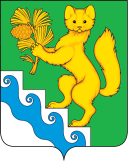 АНГАРСКИЙ СЕЛЬСКИЙ СОВЕТ ДЕПУТАТОВБОГУЧАНСКОГО РАЙОНА КРАСНОЯРСКОГО КРАЯРЕШЕНИЕ18.08.2022                                                 п. Ангарский                                                  № 28-286   О внесении изменений в решение Ангарского  сельского Совета депутатов от 06.02.2018 №  2-1/32  «Об утверждении Порядка назначения, перерасчета пенсии за выслугу лет лицам, замещавшим должности муниципальной службы в органах местного самоуправления Ангарского сельсовета, и Порядка ведения сводного реестра лиц, являющихся получателями пенсии за выслугу лет за счет средств местного  бюджета»	В соответствии с Федеральными  законами  от 02.03.2007 № 25-ФЗ «О муниципальной службе в Российской Федерации», от 15.12.2001 № 166-ФЗ «О государственном пенсионном обеспечении в Российской Федерации», от 28.12.2013 № 400-ФЗ «о страховых пенсиях, от 27.07.2010 № 210-ФЗ «Об организации представления государственных и муниципальных услуг», статьей 9 Закона Красноярского края от 24.04.2008 № 5-1565 «Об особенностях правового регулирования муниципальной службы в Красноярском крае», на основании статьи 15,17 Устава Ангарского сельсовета, Ангарский сельский Совет депутатов, РЕШИЛ:1. Внести в решение Ангарского сельского Совета депутатов от 06.02.2018 № 2-1/32 «Об утверждении Порядка назначения, перерасчета пенсии за выслугу лет лицам, замещавшим должности муниципальной службы в органах местного самоуправления Ангарского сельсовета, и Порядка ведения сводного реестра лиц, являющихся получателями пенсии за выслугу лет за счет средств местного  бюджета» (далее – Порядок) следующие изменения и дополнения:1.1. Пункт 2.10 Порядка дополнить абзацем следующего содержания:      «Предусмотренное  первым абзацем настоящего пункта количество должностных окладов увеличивается на 0,1 должностного оклада за каждый полный год стажа муниципальной службы свыше 30 лет, но не более чем до 3,8 должностного оклада включительно.»1.2. Пункт 2.12 Порядка изложить в следующей редакции:      «2.12. Размер пенсии за выслугу лет не может быть ниже установленного настоящим пунктом базового размера пенсии за выслугу лет, увеличенного на районный коэффициент и процентную надбавку за работу в районах Крайнего Севера и приравненных к ним местностях, надбавку за работу в местностях с особыми климатическими условиями, применяемые при расчете денежного содержания муниципального служащего на день прекращения  муниципальной службы либо на день  достижения возраста, дающего право на страховую пенсию по старости в соответствии с Федеральным законом  «О страховых пенсиях» Базовый размер пенсии за выслугу лет составляет:       5000 рублей – при наличии у муниципальных служащих стажа муниципальной службы менее 20 лет в льготном исчислении;       7000 рублей – при наличии у муниципальных служащих стажа  муниципальной службы от 20 до 30 лет в льготном исчислении;10000 рублей – при наличии у муниципальных служащих стажа муниципальной службы 30 и более лет в льготном исчислении.»1.3.  Дополнить Порядок  пунктом 3.10 следующего содержания:        «3.10. Муниципальным служащим при наличии стажа муниципальной службы не менее 20 лет в органах местного самоуправления Богучанского района, имеющим право на пенсию за выслугу лет в соответствии с настоящим Положением, при увольнении с муниципальной службы, за исключением оснований увольнения  с муниципальной службы, предусмотренных статьями 14,1,15,  пунктами 3 части 1 статьи 19, пунктом 2 статьи 27.1 Федерального закона  «О муниципальной службе в Российской Федерации», выплачивается единовременное денежное вознаграждение в размере двух кратного месячного денежного содержания по должности муниципальной службы, замещавшейся на день увольнения.Право на единовременное денежное вознаграждение имеют муниципальные служащие, замещавшие непосредственно перед увольнением должности муниципальной службы не менее 12 полных месяцев.В состав месячного денежного содержания, учитываемого при определении размера единовременного денежного вознаграждения , включаются должностной оклад муниципального служащего, ежемесячная надбавка за классный чин, ежемесячная надбавка к должностному окладу за выслугу лет на муниципальной службе, ежемесячная надбавка к должностному окладу за особые условия муниципальной службы, ежемесячная процентная  надбавка к должностному окладу за работу со сведениями, составляющими государственную тайну, ежемесячное денежное поощрение, а также 1/12  размера дополнительных выплат (премии за выполнение особо важных и сложных заданий, материальная помощь, выплачиваемая за счет средств  фонда оплаты труда муниципальных служащих, единовременная выплата при предоставлении ежегодного оплачиваемого отпуска), начисленных муниципальному служащему в течение 12 календарных месяцев, предшествующих дате увольнения.Единовременное денежное вознаграждение выплачивается органом местного самоуправления, в котором муниципальный служащий проходил муниципальную службу непосредственно перед увольнением, не позднее дня увольнения муниципального служащего.Единовременное денежное вознаграждение выплачивается муниципальному служащему только один раз за все время прохождения муниципальной службы в органах местного самоуправления края. Единовременное денежное вознаграждение не выплачивается в случае, если муниципальному служащему уже выплачивалось данное вознаграждение.»2. Контроль за исполнением настоящего решения возложить на комиссию по бюджету и финансам (Гец Г.Г.).3. Настоящее решение вступает в силу с 1 января 2023 года и подлежит опубликованию в печатном издании «Ангарский вестник».4. Пенсии за выслугу лет, назначенные в связи с прохождением муниципальной службы до 1 января 2023 года, подлежат перерасчету с 1 января 2023 года в соответствии с пунктами 2.10 и 2.12 Порядка, утвержденного решением Ангарского сельского Совета депутатов от 06.02.2018 № 2-1/32 «Об утверждении Порядка назначения, перерасчета пенсии за выслугу лет лицам, замещавшим должности муниципальной службы в органах местного самоуправления Ангарского сельсовета, и Порядка ведения сводного реестра лиц, являющихся получателями пенсии за выслугу лет за счет средств местного  бюджета».И.о.председателя Ангарского сельского                                                        Совета депутатов                                                                             Н.К.Черемера18 августа 2022 г.Глава  Ангарского сельсовета                                                              Л.В.Фризен18 августа 2022 г.